                                                                                      Data: ……………………….WNIOSEK O ZMIANĘ SERWISU            (NALEŻY WYPEŁNIĆ CZYTELNIE DRUKOWANYMI LITERAMI)         Uwaga: W przypadku większej liczby kas należy dołączyć listę zbiorczą z w/w danymi.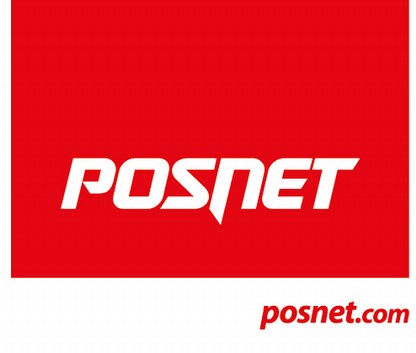 Przyczyny zmiany serwisu:UWAGA:Wniosek należy przesłać na adres e-mail: przekazania@posnet.com   lub adres korespondencyjny: Posnet Polska S.A., ul. Municypalna 33, 02-281 Warszawa.Odnośnie kosztów oraz warunków zmiany serwisu, stosuje się postanowienia „Warunków Zmiany Serwisu Gwarancyjnego i Pogwarancyjnego Kas Rejestrujących POSNET”, będące załącznikiem do niniejszego wniosku. Rzetelne wypełnienie wniosku przyspieszy procedurę realizacji.Podpis wnioskodawcyTyp kasyNumer fabrycznyNumer unikatowyData zakupuDANE FIRMY PRZEKAZUJĄCEJ PROWADZENIE SERWISU:DANE FIRMY PRZEKAZUJĄCEJ PROWADZENIE SERWISU:DANE FIRMY PRZEKAZUJĄCEJ PROWADZENIE SERWISU:DANE FIRMY PRZEKAZUJĄCEJ PROWADZENIE SERWISU:Nazwa firmy:Adres firmy:NIP:Adres e-mail:Telefon:Telefon:DANE FIRMY PRZEJMUJĄCEJ PROWADZENIE SERWISU:DANE FIRMY PRZEJMUJĄCEJ PROWADZENIE SERWISU:DANE FIRMY PRZEJMUJĄCEJ PROWADZENIE SERWISU:DANE FIRMY PRZEJMUJĄCEJ PROWADZENIE SERWISU:Nazwa firmy:GVC Tax Sławomir Sobecki, Maciej Wolański Sp.J.GVC Tax Sławomir Sobecki, Maciej Wolański Sp.J.GVC Tax Sławomir Sobecki, Maciej Wolański Sp.J.Adres firmy:ul. Kościuszki 178/1b, 50-437 Wrocławul. Kościuszki 178/1b, 50-437 Wrocławul. Kościuszki 178/1b, 50-437 WrocławNIP:894247926089424792608942479260Adres e-mail:gvc@gvc.plTelefon: 71 342 55 50Telefon: 71 342 55 50DANE IDENTYFIKACYJNE UŻYTKOWNIKA:DANE IDENTYFIKACYJNE UŻYTKOWNIKA:DANE IDENTYFIKACYJNE UŻYTKOWNIKA:Nazwa firmy:Adres firmy:NIP:Adres użytkowania kasy:Adres e-mail lub korespondencyjny:Telefon:Właściwy Urząd Skarbowy:Miasto: